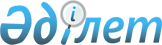 Қазақстан Республикасы Үкіметінің 1998 жылғы 4 қыркүйектегі N 840 қаулысына өзгерістер енгізу туралы
					
			Күшін жойған
			
			
		
					Қазақстан Республикасы Үкіметінің қаулысы 1999 жылғы 22 сәуір N 457. Күші жойылды -  Қазақстан Республикасы Үкіметінің 2001.12.20. N 1665 қаулысымен. ~P011665



          Қазақстан Республикасының Үкіметі қаулы етеді:




          1. "Қазақстан Республикасының базарларында тауарларды (жұмыстарды,
қызмет көрсетулерді) сату құқығы үшін ақы төлеудің тәртібі мен 
алымдардың ставкалары туралы ережені бекіту туралы" Қазақстан 
Республикасы Үкіметінің 1998 жылғы 4 қыркүйектегі N 840 қаулысына  
 P980840_ 
 
(Қазақстан Республикасының ПҮАЖ-ы, 1998 ж., N 30, 266-құжат) мынадай 
өзгерістер енгізілсін:




          1) атауындағы және мәтініндегі "(жұмыстарды, қызмет көрсетулерді)"
деген сөздер алынып тасталсын;




          2) 5-тармақ мынадай редакцияда жазылсын:




          "5. Осы қаулының орындалуын бақылау Қазақстан Республикасының 
Мемлекеттік Кіріс министрлігіне жүктелсін";




          3) көрсетілген қаулымен бекітілетін Қазақстан Республикасының 
базарларында тауарларды сату құқығы үшін ақы төлеудің тәртібі мен 
алымдардың ставкалары туралы ережеде:




          4-тармақтың екінші абзацы мынадай редакцияда жазылсын:




          "Қазақстан Республикасының базарларында тауарлар сату құқығы үшін 
алым, базарда орналастырылған сауда нүктелерінің санына қарамастан, 
ондағы орналасқан алаңның әр шаршы метрі (бұдан әрі - базар алаңы) 
үшін күн сайын төленеді. Алымның ставкасы базар алаңының бір шаршы 
метрі есебімен белгіленеді. Төлеушінің қалауы бойынша алымақы 1 күннен 
30 күнге дейінгі мерзімге төленуі мүмкін. Бұл орайда алымның сомасы 
күндердің санына бара-бар ұлғайтылады.";




          6 және 7-тармақтар алынып тасталсын;




          4) көрсетілген қаулымен бекітілген Қазақстан Республикасының 
базарларында тауарларды сату құқығы үшін алымның ставкалары мынадай 
редакцияда жазылсын:








                        Қазақстан Республикасының базарларында тауарларды




                                    сату құқығы үшін алымның ставкалары





                                   әр күн үшін базар алаңының



                                    бір шаршы метрі есебімен
                                           теңгемен




  ____________________________________________________________________
 |Базардың           |         Базардың санаты                        |
 |мамандануы         |                                                |
 |___________________|________________________________________________|
 |                   |      I           |      II      |     III      |
 |___________________|__________________|______________|______________|
 |Азық-түлік         |      24          |      20      |     16       |
 |___________________|__________________|______________|______________|
 |Заттар             |      20          |      18      |     14       |
 |___________________|__________________|______________|______________|
 |Автомобиль         |      16          |      14      |     12       |
 |___________________|__________________|______________|______________|
 |Мал және жем-шөп   |      14          |      12      |     10       |
 |___________________|__________________|______________|______________|
     
     2. Осы қаулы жарияланған күнінен бастап 10 күннен кейін күшіне енеді.
     

     Қазақстан Республикасының
         Премьер-Министрі
     
     
   Оқығандар:      
   Қобдалиева Н.
   Омарбекова А.         
     
     
      
      


					© 2012. Қазақстан Республикасы Әділет министрлігінің «Қазақстан Республикасының Заңнама және құқықтық ақпарат институты» ШЖҚ РМК
				